Annexe 3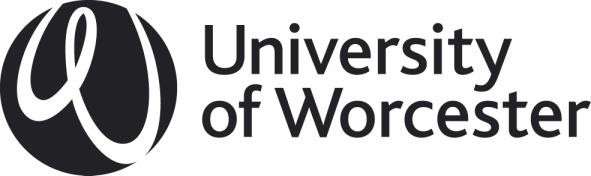 Principles and process for the approval Joint and Dual Awardsby referring to the existence of the other award and awarding body on the transcript and certificate issued to studentsd)   ensure that normally no more than two thirds of the programme leading to the award is studied away from the University of Worcester and that normally the final part (equivalent to one third) of the programme is studied at the University.1.The University is committed to the principles of the Bologna declaration, in working towards greater compatibility and comparability of systems of higher education. It is also committed to providing opportunities for students to participate in international study opportunities. The University therefore supports the development of joint and dual awards where there is mutual benefit to students, the University and partners.2.Joint and dual awards normally involve a period of study at one or more overseas institutions, and therefore the partnership underpinning the arrangement normally involves at least one international organisation.3.The University is aware that there are different models for joint and dual awards and does not prescribe any particular approach. The University will only considerentering into arrangements of this nature where:the partner(s) have the legal capacity to make the awardit is seen as mutually beneficial to students, the University and the collaborative partner or partnersthe University and the partner(s) already have successful existing provision in the subject area and at the academic level of the proposalthe standard of the academic award(s) meets the expectations of the UK Quality Code for Higher Educationlearning resources and the learning environment are appropriate to support the programme of studythe standard and quality of the University of Worcester award and/or its institutional reputation is not put at risk by any arrangements entered into with the partner(s)there is clarity with regards to the rights and responsibilities of the partners and of the students.4.With respect to joint awards, as well as the general requirements set out in sections 2 – 9 in the Partnership Approval Process, the University will:ensure that all partners agree the regulatory framework that will apply and that this is consistent with that of the University of Worcesterensure that the University of Worcester has full involvement in all assessment matters, including that related to assessment boardsagree to appropriate arrangements for the issue of transcripts and certificates which will make appropriate reference to all partnersensure the programme is taught in English.5.With respect to dual awards, as well as the general requirements set out in sections 2 – 9 in the Partnership Approval Process, the University will:ensure that the responsibility for the award of the University of Worcester qualification remains with the Universitywhere two awards are to be made at the same level and on the basis of the same assessed student work by different partners, that full consideration has been given to matters of award titles, grade equivalence and classificationensure that students may not double count credit awarded for successfully completed modules for credit accumulation and transfer purposes, normallyApproval AuthorityASQECDate of Commencement01/09/2018Amendment Datesn/aDate for Next Review01/08/2021Related Policies, Procedures, Guidance, Forms or TemplatesPartnership Approval ProcessGuidance superseded by this versionn/a